ІНФОРМАЦІЯ ПРО ДИСЦИПЛІНУ ВІЛЬНОГО ВИБОРУ СТУДЕНТАНазва дисципліниMICE-туризмСеместр7КафедраТуризму та готельно-ресторанної справиФакультетБізнесу та сфери обслуговуванняКороткий опис дисципліниОдним з пріоритетних напрямків соціально-економічний розвитку України є туризм, який сьогодні посідає друге місце в світовій економіці. У багатьох державах світу туризм розвивається як система, що має всі можливості для ознайомлення з історією, культурою, звичаями, духовними і релігійними цінностями даної країни і її народу, і надає прибуток у її скарбницю. В Україні на сьогоднішній день вже відбулося усвідомлення важливості розвитку туризму як одного з ефективних засобів відродження національної економіки завдяки здатності цього сектора забезпечувати значні валютні надходження, створювати значну кількість нових робочих місць та іншим перевагам. Сьогодні MICE-туризм – один з ведучих і динамічно розвинених видів світового туристського бізнесу. У державних програмах розвитку економіки багатьох країн він стоїть на пріоритетних місцях. Вітчизняні традиції MICE-туризму тільки зароджуються, а інфраструктура практично відсутня. Проте в останні роки намітилася стабілізація економіки, повільне, але неухильне зростання іноземних інвестицій, прогрес у розвитку ділових і партнерських відносин із зовнішнім світом, вихід країни з глибокої політичної кризи – усе це вселяє оптимізм і змушує задумуватися про створення в нашій країні цивілізованого ринку MICE-туризму. Розвиток MICE-туризму вимагає більш ретельного дослідження всіх його аспектів.Мета та ціль дисципліниМета дисципліни полягає у формуванні спеціальних професійних знань у студентів з теоретичних засад MICE-туризму, особливостей організації ділових заходів, функціонування інфраструктури ділового туризму та організації обслуговування ділових туристів готельними, туристськими та іншими підприємствами сфери послуг та умінь, що забезпечать конкурентоспроможність готельних і туристських закладів, які спеціалізуються на діловому туризмі. Відповідно до мети визначено наступні цілі вивчення дисципліни:- орієнтуватися у формах розвитку туристського бізнесу, типах туризму;- володіти базовими поняття MICE-туризму;- дослідити сучасний стан MICE-туризму;- ознайомитися з історію та теорію створення, формування і розвитку ринку MICE-туризму;- вивчити понятійний апарат MICE-туризму;- ідентифікувати законодавчі та нормативно-правові акти в галузі туризму і готельного бізнесу;- володіти інформацією про умови здійснення стандартизації, сертифікації готельних послуг;- опрацювати сучасні інформаційні технології для виробництва та надання бізнес послуг;- визначити особливості ринку послуг ділового туризму в світовій туристичній сфері.Результати навчання (навички, що отримує здобувач вищої освіти після вивчення дисципліни)В результаті вивчення дисципліни студент отримує навички щодо прийняття управлінських рішень відносно організації ділових зустрічей, функціонування інфраструктури ділового туризму і організації обслуговування ділових туристів готельними, туристськими і іншими організаціями сфери послуг.Перелік темСутність та значення MICE-туризму.Загальна характеристика і особливості політичних ділових заходів.Загальна характеристика і особливості наукових заходів в MICE-туризмі.Професійні ділові заходи. інсентив-туризм.Інфраструктура MICE-туризму. Особливості обслуговування ділового сегмента споживачів готельними підприємствами.Конференц-зали і бізнес-центри: характеристики, вимоги, обладнання.Діловий етикет.Система оцінювання (як розподіляється 100 балів на курс)Курсом передбачено 8 лекцій та 8 практичних занять, кожний вид занять оцінюється за 5-бальною шкалою:«5» – відмінний рівень, всебічне і глибоке знання матеріалу, вміння його використовувати на практиці; «4» – матеріал підготовлений на високому рівні, але недостатня активність студента на парі;«3» – посереднє знання основного матеріалу;«2» – знання лише окремих фрагментів основного матеріалу.Максимальна сума балів – 80.Додатково 20 балів можливо отримати, виконавши індивідуальне завдання з курсу. ЛекторДавидюк Юлія Володимирівна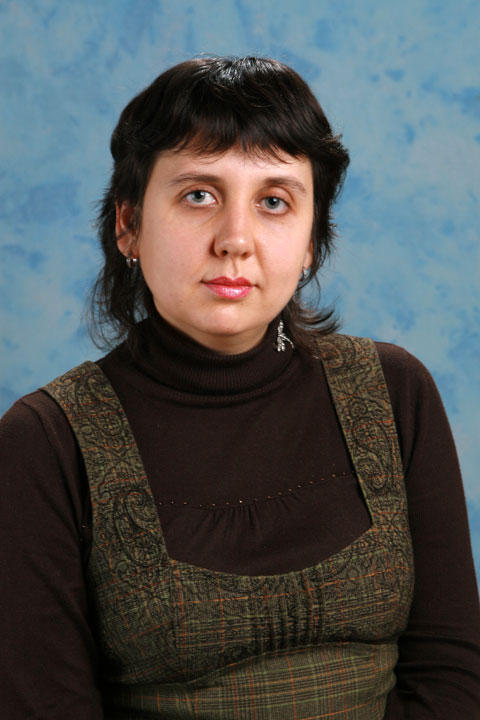 